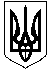 УКРАЇНАЖИТОМИРСЬКА ОБЛАСТЬНОВОГРАД-ВОЛИНСЬКА МІСЬКА РАДАМІСЬКИЙ  ГОЛОВАРОЗПОРЯДЖЕННЯ
від   10.07.2020   № 127(о)     Про проведення спортивного заходу     Керуючись частиною другою, пунктами 19, 20 частини четвертої  статті 42 Закону України «Про місцеве самоврядування в Україні», постановою Кабінету Міністрів України від 20.05.2020 року № 392 “Про встановлення карантину з метою запобігання поширенню на території України гострої респіраторної хвороби COVID-19, спричиненої коронавірусом SARS-CoV- (зі змінами),  рішенням міської ради від 27.02.2020 № 864 «Про дострокове припинення повноважень Новоград-Волинського міського голови Весельського В.Л.», рішенням позачергового засідання міської комісії з питань техногенно – екологічної безпеки та надзвичайних ситуацій від  23.06.2020, враховуючи звернення голови громадської організації «ЗВЯГЕЛЬ-АТО» Барньова О.А. від 09.07.2020  щодо проведення спортивного заходу:     1.Управлінню у справах сім’ї, молоді, фізичної культури та спорту Новоград-Волинської міської ради (Циба Я.В.) надати 11.07.2020 року о 12:00 годині роздягальні адміністративного приміщення та футбольне поле міського стадіону «Авангард» (вул. Івана Мамайчука, 13) для проведення спортивного заходу.     2. Відповідальність за дотримання техніки безпеки учасниками спортивного заходу, забезпечення проведення спортивного заходу за участю не більше однієї особи на 5 кв. метрів, дотримання фізичної дистанції між учасниками не менше ніж , без  глядачів та дотриманням усіх протиепідемічних заходів щодо протидії поширенню коронавірусної хвороби (COVID-19) покласти на організатора спортивного заходу Барньова Анатолія Олександровича.     3. Контроль за виконанням цього розпорядження залишаю за собою.В.о. міського голови                                                                            О.В. Гвозденко